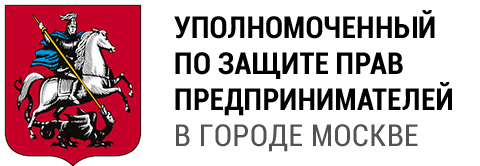 ФОКУС-ИССЛЕДОВАНИЕдля предпринимателей ПОВЫШЕНИЕ ДОХОДНОСТИ БИЗНЕСА КАК СЛЕДСТВИЕ РЕСУРСОСБЕРЕЖЕНИЯОрганизатор: Уполномоченный по защите прав предпринимателей в городе Москве.Москва, ул. Новый Арбат, 36.Уважаемые господа!Приглашаем Вас принять участие в фокус-исследовании, которое проводится для выявления заинтересованности и возможностей роста доходности и развития бизнеса в рамках реализации государственной политики по повышению энергоэффективности и ресурсосбережению.На сегодняшний день в Российской Федерации разработана и применяется нормативно-правовая база по регулированию сферы энерго- и ресурсосбережения, носящая, преимущественно, директивный либо рекомендательный характер.В то же время ресурсосбережение рассматривается бизнесом как снижение удельного потребления любых видов восполняемых и невосполняемых ресурсов на единицу произведенной продукции (товаров, работ, услуг), в связи с чем важно понимать потенциальную заинтересованность бизнеса во внедрении ресурсосберегающих технологий, повышающих его доходность.По результатам данного фокус-исследования, направленного на выявление потребностей бизнеса, возникающих при внедрении энергоэффективных и ресурсосберегающих технологий, планируется формирование предложений по внесению изменений в действующее законодательство.Просьба ответить на 2 вопроса, указав главные, наиболее острые проблемы, характерные для Вашей организации.Вопрос №1Какие Вы видите основные препятствия для повышения доходности вашего бизнеса через снижение издержек, связанных с потреблением ресурсов, либо путем внедрения инновационных решений и технологий, в том числе, для повышения энергетической эффективности?Ответ:_____________________________________________________________________________________________________________________________________________________________________________________________________________________________________________________________________________________________________________________________________________________________________________________________________________________________________________________________________________________________________________________________________________________________________________________________________________________________________________________________________________________________________________________Вопрос №2Какие меры поддержки предпринимательства в области ресурсосбережения, по Вашему мнению, соответствовали бы интересам как государства, так и бизнеса?Ответ:___________________________________________________________________________________________________________________________________________________________________________________________________________________________________________________________________________________________________________________________________________________________________________________________________________________________________________________________________________Информация о респонденте: Сколько лет Вашему бизнесу? ____________Размер Вашего бизнеса (подчеркните): микро, малый, средний, крупный.Вид деятельности _______________________________________________.Просим Вас направить нам заполненную анкету, используя нижеприведенные контакты. СПАСИБО!!!Контакты:Баранов Виктор МихайловичЭлектронная почта: BaranovVM@mos.ru ; тел.: +7(495)957-75-00, х13836.